Application for an Oral Presentation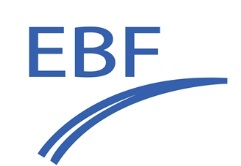 Vaccine Assays12-13 September 2024 NH Málaga, Málaga, SpainTitle of your presentationName of presenter:Company/organisation:E-mail of Presenter:Biography
(max 150 words)Abstract
 (max 250 words):Completed form should be send to: focus@e-b-f.eu in Word format prior to 31 May 2024.Inclusion into the program will be evaluated by the organising committee and is based on its fit with the meeting goals. Abstracts with commercial, product placement or marketing intentions will not be acceptedWe will communicate acceptance of your abstract before 15 June 2024Completed form should be send to: focus@e-b-f.eu in Word format prior to 31 May 2024.Inclusion into the program will be evaluated by the organising committee and is based on its fit with the meeting goals. Abstracts with commercial, product placement or marketing intentions will not be acceptedWe will communicate acceptance of your abstract before 15 June 2024Completed form should be send to: focus@e-b-f.eu in Word format prior to 31 May 2024.Inclusion into the program will be evaluated by the organising committee and is based on its fit with the meeting goals. Abstracts with commercial, product placement or marketing intentions will not be acceptedWe will communicate acceptance of your abstract before 15 June 2024